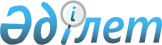 Глубокое аудандық мәслихатының 2020 жылғы 29 қыркүйектегі № 50/9-VI "Глубокое ауданының аумағында бөлек жергілікті қоғамдастық жиындарын өткізу және жергілікті қоғамдастық жиындарына қатысу үшін ауылдар, көшелер, көппәтерлі тұрғын үйлер тұрғындары өкілдерінің санын айқындау қағидаларын бекіту туралы" шешіміне өзгеріс енгізу туралы
					
			Күшін жойған
			
			
		
					Шығыс Қазақстан облысы Глубокое аудандық мәслихатының 2022 жылғы 21 қыркүйектегі № 24/8-VII шешімі. Күші жойылды - Шығыс Қазақстан облысы Глубокое аудандық мәслихатының 2023 жылғы 5 қазандағы № 5/6-VIII шешімімен
      Ескерту. Күші жойылды - Шығыс Қазақстан облысы Глубокое аудандық мәслихатының 05.10.2023 № 5/6-VIII шешімімен (алғашқы ресми жарияланған күнінен кейін күнтізбелік он күн өткен соң қолданысқа енгізіледі).
      Глубокое аудандық мәслихаты ШЕШТІ:
      1. Глубокое аудандық мәслихатының 2020 жылғы 29 қыркүйектегі № 50/9-VI "Глубокое ауданының аумағында бөлек жергілікті қоғамдастық жиындарын өткізу және жергілікті қоғамдастық жиындарына қатысу үшін ауылдар, көшелер, көппәтерлі тұрғын үйлер тұрғындары өкілдерінің санын айқындау қағидаларын бекіту туралы" шешіміне (Нормативтік құқықтық актілерді мемлекеттік тіркеу тізілімінде 7643 нөмірімен тіркелген) келесі өзгеріс енгізілсін:
      Глубокое ауданының аумағында бөлек жергілікті қоғамдастық жиындарын өткізу және жергілікті қоғамдастық жиындарына қатысу үшін ауылдар, көшелер, көппәтерлі тұрғын үйлер тұрғындары өкілдерінің санын айқындау Қағидалары осы шешімнің қосымшасына сәйкес жаңа редакцияда жазылсын.
      2. Осы шешім оның алғашқы ресми жарияланған күнінен кейін қолданысқа енгізіледі. Глубокое ауданының аумағында бөлек жергілікті қоғамдастық жиындарын өткізу және жергілікті қоғамдастық жиындарына қатысу үшін ауылдар, көшелер, көппәтерлі тұрғын үйлер тұрғындары өкілдерінің санын айқындау қағидалары 1. Жалпы ережелер
      1. Осы Жергілікті қоғамдастықтың бөлек жиындарын өткізудің қағидалары Қазақстан Республикасының "Қазақстан Республикасындағы жергілікті мемлекеттік басқару және өзін-өзі басқару туралы" Заңының 39-3-бабының 6-тармағына және Қазақстан Республикасы Үкіметінің 2013 жылғы 18 қазандағы № 1106 "Жергілікті қоғамдастықтың бөлек жиындарын өткізудің үлгі қағидаларын бекіту туралы" қаулысына сәйкес әзірленді және ауыл, кент, көше, көппәтерлі тұрғын үй тұрғындарының жергілікті қоғамдастығының бөлек жиындарын өткізудің үлгі тәртібін белгілейді.
      2. Осы Қағидаларда мынадай негізгі ұғымдар пайдаланылады:
      1) жергілікті қоғамдастық – шекараларында жергілікті өзін-өзі басқару жүзеге асырылатын, оның органдары құрылатын және жұмыс істейтін тиісті әкімшілік-аумақтық бөлініс аумағында тұратын тұрғындардың (жергілікті қоғамдастық мүшелерінің) жиынтығы;
      2) жергілікті қоғамдастықтың бөлек жиыны – ауыл, кент, көше, көппәтерлі тұрғын үй тұрғындарының (жергілікті қоғамдастық мүшелерінің) жергілікті қоғамдастық жиынына қатысу үшін өкілдерді сайлауға тікелей қатысуы. 2. Жергілікті қоғамдастықтың бөлек жиындарын өткізудің тәртібі
      3. Жергілікті қоғамдастықтың бөлек жиынын өткізу үшін кенттің, ауылдық округтің аумағы учаскелерге (ауылдар, көшелер, көппәтерлі тұрғын үйлер) бөлінеді.
      4. Жергілікті қоғамдастықтың бөлек жиындарында жергілікті қоғамдастық жиынына қатысу үшін саны үш адамнан аспайтын өкілдер сайланады.
      5. Жергілікті қоғамдастықтың бөлек жиынын кенттің, ауылдық округтің әкімі шақырады және ұйымдастырады.
      6. Жергілікті қоғамдастықтың халқына жергілікті қоғамдастықтың бөлек жиындарының шақырылу уақыты, орны және талқыланатын мәселелер туралы кент, ауылдық округ әкімі бұқаралық ақпарат құралдары арқылы немесе өзге де тәсілдермен олар өткізілетін күнге дейін күнтізбелік он күннен кешіктірмей хабарлайды.
      7. Ауыл, көше, көппәтерлі тұрғын үй шегінде бөлек жергілікті қоғамдастық жиынын өткізуді кент және ауылдық округ әкімі ұйымдастырады.
      8. Жергілікті қоғамдастықтың бөлек жиынының ашылуы алдында тиісті ауылдың, кенттің, көшенің, көппәтерлі тұрғын үйдің қатысып отырған, оған қатысуға құқығы бар тұрғындарын тіркеу жүргізіледі.
      Жергілікті қоғамдастықтың бөлек жиыны осы ауылда, кентте, көшеде, көппәтерлі үйде тұратын және оған қатысуға құқығы бар тұрғындардың (жергілікті қоғамдастық мүшелерінің) кемінде он пайызы қатысқан кезде өтті деп есептеледі.
      9. Жергілікті қоғамдастықтың бөлек жиынын кент, ауылдық округ әкімі немесе ол уәкілеттік берген тұлға ашады.
      Кент, ауылдық округ әкімі немесе ол уәкілеттік берген тұлға бөлек жергілікті қоғамдастық жиынының төрағасы болып табылады.
      Жергілікті қоғамдастықтың бөлек жиынының хаттамасын ресімдеу үшін ашық дауыс берумен хатшы сайланады.
      10. Жергілікті қоғамдастық жиынына қатысу үшін ауыл, кент, көше, көппәтерлі тұрғын үй тұрғындары өкілдерінің кандидатураларын осы қағиданың қосымшасына сәйкес, сандық құрамға сәйкес бөлек жергілікті қоғамдастық жиынына қатысушылар ұсынады.
      11. Дауыс беру ашық тәсілмен әрбір кандидатура бойынша дербес жүргізіледі. Жергілікті қоғамдастықтың бөлек жиынына қатысушылардың ең көп даусын жинаған кандидаттар сайланған болып есептеледі.
      12. Жергілікті қоғамдастықтың бөлек жиынында хаттама жүргізіледі, оған төраға мен хатшы қол қояды және ол тиісті кент және ауылдық округ әкімінің аппаратына беріледі. Глубокое ауданының аумағында жергілікті қоғамдастық жиындарына қатысу үшін ауылдар, көшелер, көппәтерлі тұрғын үйлер тұрғындарының өкілдері кандидатураларының сандық құрамы
					© 2012. Қазақстан Республикасы Әділет министрлігінің «Қазақстан Республикасының Заңнама және құқықтық ақпарат институты» ШЖҚ РМК
				
      Глубокое аудандық мәслихатының хатшысы

А. Калигожин
Глубокое 
аудандық мәслихатының 
2022 жылғы 21 қыркүйектегі 
№ 24/8-VII шешіміне қосымшаГлубокое ауданының аумағында 
бөлек жергілікті қоғамдастық 
жиындарын өткізу және 
жергілікті қоғамдастық 
жиындарына қатысу 
үшін ауыл, көше, көппәтерлі 
тұрғын үй тұрғындары 
өкілдерінің санын айқындау 
қағидаларына қосымша
Кенттер мен ауылдық округтер, көшелер, көппәтерлі тұрғын үйлердің атауы
Кандидатуралардың саны
Алтайский кенті:
Алтайский кенті:
Луговая көшесі
6
Мир көшесі
40
Мичурин көшесі
5
Советская көшесі
20
Шахтерская көшесі
21
Юбилейная көшесі
6
Калинино ауылы
2
Жиыны:
100
Белоусовка кенті:
Белоусовка кенті:
Абай, Красноармейская, Медведев көшелері
3
Алтайская, Попов көшелері
4
Базарная, Суворов, Трактовая көшелері
3
Буденный, Гоголь, Куйбышев көшелері
4
Верхняя, Горная, Горняцкая көшелері
3
Ворошилов, Горький, Киров көшелері
3
Гвардейская, Почтовая, Школьная көшелері
2
Жамбыл, Свердлов көшелері
4
Достоевский, Жуков, Лермонтов көшелері
2
Еремкин, Молодежная, Солнечная, Терлікбаев, Шахтостроители көшелері
3
Заводская, Мельничная, Тохтаров, Фабричная көшелері
4
Калинин, Чапаев көшелері
4
Карл Маркс, Павлов, Фрунзе көшелері, Новый бұрылысы
3
Крайняя, Кутузов, ЛЭУ, Советская, Степная көшелері, Степной бұрылысы
4
Крылов, Панфилов көшелері, кәсіптік мектеп шағын ауданы
4
Ленин, Луговая, Мир, Театральная көшелері
5
Маяковский көшесі, Казахстанский, Пролетарский бұрылыстары
2
Набережная, Свобода көшелері
4
Промышленная көшесі, Фабричный бұрылысы
2
Пушкин көшесі
2
Рабочая, Рудная көшелері, Рудный бұрылысы
2
Родниковая, Садовая көшелері, Зеленый бұрылысы
2
Центральная көшесі, Центральная 1/1 көшесіндегі көппәтерлі тұрғын үй
2
Жуков көшесіндегі 2, 4, 6 көппәтерлі тұрғын үйлер, Юбилейная көшесі 12
2
Жуков 20, Ларионов 2 көшелеріндегі көппәтерлі тұрғын үйлер
2
Куйбышев көшесіндегі 17, 24 көппәтерлі тұрғын үйлер
1
Рабочая көшесіндегі 16, 18, 25, 27, 29, 31, 33, 35 көппәтерлі тұрғын үйлер
2
Центральная көшесіндегі 2, 4, 6, 8 көппәтерлі тұрғын үйлер
4
Юбилейная көшесіндегі 1, 2, 3, 7 көппәтерлі тұрғын үйлер
4
Юбилейная көшесіндегі 6, 8, 10 көппәтерлі тұрғын үйлер
3
Юбилейная көшесіндегі 9, 11, 13, 15 көппәтерлі тұрғын үйлер
4
Юбилейная көшесіндегі 16, 18 көппәтерлі тұрғын үйлер
4
Юбилейная көшесіндегі 17, 20 көппәтерлі тұрғын үйлер
3
Жиыны:
100
Березовка ауылдық округі:
Березовка ауылдық округі:
Березовка ауылы
50
Жиыны:
50
Бобровка ауылдық округі:
Бобровка ауылдық округі:
Бобровка ауылы
22
Солнечное ауылы
13
Жиыны:
35
Быструха ауылдық округі:
Быструха ауылдық округі:
Быструха ауылы
50
Зимовье ауылы
10
Жиыны:
60
Верхнеберезовский кенті:
Верхнеберезовский кенті:
Алейская көшесі
9
Алтайская көшесі
4
Амбулаторная көшесі
6
Больничная көшесі
5
Буровая, Шахтная, Северная көшелері
2
Водопроводная көшесі
4
Горноспасательная көшесі
5
Железно-дорожный переезд көшесі
2
Калинин көшесі
8
Киров көшесі
3
Крутая көшесі
2
Кузнецов, Фабричная көшелері
4
Куйбышев көшесі
9
Ленин көшесі
9
Логовая көшесі
2
Нагорная, Самарская көшелері
2
Спортивная, Предгорненская көшелері
3
Степная көшесі
2
Чкалов көшесі
2
Школьная көшесі, Березовский бұрылысы
7
Жиыны:
90
Веселовка ауылдық округі:
Веселовка ауылдық округі:
Веселовка ауылы
24
Заречное ауылы
11
Жиыны:
35
Глубокое кенті:
Глубокое кенті:
4 шағын аудан көшесі
2
Абай, Герцен, Увальная көшелері
3
Береговая көшесі бұрылыстармен, Школьная көшесі
4
Берестов, Больничная көшелері
9
Ватутин, Вокзальная, За линией, Фурманов, МПС көшелері
6
Жамбыл көшесі
2
Заводская көшесі бұрылыспен, Казахстанская көшесі бұрылыспен, Советская көшесі
5
Заглубочанка көшесі
1
Кирпичная көшесі бұрылыстармен, Киргородок көшесі
5
Комсомольская, Красноармейская, Краснооктябрьская көшелері
2
Кооперативная, Набережная көшелері
3
Степная, Лазо, Мельничная, Мичурин көшелері
11
Жібек жолы, Мостовая көшелері
11
Абай шағын ауданы, Новая, Суптель, Юбилейная, Жуков көшелері
3
Киров, Нагорная, Чапаев, Чкалов көшелері, Ленинский бұрылысы
6
Стахановская көшесі бұрылыспен
2
Олег Кошевой көшесі
3
Большая, Огородная көшелері
4
Панфилов көшесі,Трактовая көшесі бұрылыспен
4
Казаченко көшесі бұрылыспен, Пионерский бұрылысы
1
Пионерская, Линейная көшелері
5
Пристанская, Проселочная көшелері
2
Театральная көшесі
3
Транспортная көшесі
2
Украинка көшесі
2
Ушанов көшесі
2
Щорс көшесі, Белоусовский бұрылысы
2
Калинин көшесі бұрылыстармен
11
Пирогов 8 көппәтерлі тұрғын үй
4
Пирогов 9 көппәтерлі тұрғын үй
1
Пирогов 12 көппәтерлі тұрғын үй
1
Пирогов 14 көппәтерлі тұрғын үй
1
Пирогов 15 көппәтерлі тұрғын үй
2
Пирогов 16 көппәтерлі тұрғын үй
1
Пирогов 17 көппәтерлі тұрғын үй
1
Пирогов 18 көппәтерлі тұрғын үй
1
Пирогов 20 көппәтерлі тұрғын үй
1
Пирогов 22 көппәтерлі тұрғын үй
1
Пирогов 24 көппәтерлі тұрғын үй
1
Попович 3 көппәтерлі тұрғын үй
1
Попович 6 көппәтерлі тұрғын үй
2
Попович 8 көппәтерлі тұрғын үй
1
Попович 10 көппәтерлі тұрғын үй
1
Попович 12 көппәтерлі тұрғын үй
1
Попович 15 көппәтерлі тұрғын үй
1
Попович 16 көппәтерлі тұрғын үй
3
Попович 17 көппәтерлі тұрғын үй
1
Попович 18 көппәтерлі тұрғын үй
1
Попович 19 көппәтерлі тұрғын үй, Попович бұрылысы
4
Попович 20 көппәтерлі тұрғын үй
2
Попович 21 көппәтерлі тұрғын үй
3
Попович 23 көппәтерлі тұрғын үй
4
Попович 24 көппәтерлі тұрғын үй
2
Попович 25 көппәтерлі тұрғын үй
4
Попович 26 көппәтерлі тұрғын үй
2
Попович 27 көппәтерлі тұрғын үй
2
Попович 28 көппәтерлі тұрғын үй
2
Попович 29 көппәтерлі тұрғын үй
3
Попович 30 көппәтерлі тұрғын үй
5
Попович 31 көппәтерлі тұрғын үй
2
Попович 32 көппәтерлі тұрғын үй
3
Попович 33 көппәтерлі тұрғын үй
3
Попович 34 көппәтерлі тұрғын үй
3
Попович 36 көппәтерлі тұрғын үй
4
Попович 38 көппәтерлі тұрғын үй
1
Попович 40 көппәтерлі тұрғын үй
3
Попович 42 көппәтерлі тұрғын үй
1
Попович 46 көппәтерлі тұрғын үй
2
Попович 48 көппәтерлі тұрғын үй
2
Жиыны:
200
Ертіс ауылдық округі:
Ертіс ауылдық округі:
Прапорщиково ауылы
62
226 километр разъезді
6
Уварово ауылы
28
Черногорка ауылы
4
Жиыны:
100
Кожохово ауылдық округі:
Кожохово ауылдық округі:
Кожохово ауылы
30
Прогресс ауылы
45
Сметанино ауылы
1
Жиыны:
76
Краснояр ауылдық округі:
Краснояр ауылдық округі:
Аврора станциясы
1
Перевальное ауылы
20
Предгорное ауылы
54
Жиыны:
75
Малоубинка ауылдық округі
Малоубинка ауылдық округі
Карагужиха кенті
2
Малоубинка ауылы
25
Жиыны:
27
Опытное поле ауылдық округі:
Опытное поле ауылдық округі:
Опытное поле ауылы
70
Жиыны:
70
Секисовка ауылдық округі:
Секисовка ауылдық округі:
Белокаменка ауылы
19
Ново-Михайловка ауылы
8
Планидовка ауылы
3
Секисовка ауылы
50
Жиыны:
80
Тархан ауылдық округі:
Тархан ауылдық округі:
Веселое ауылы
8
Винное ауылы
40
Горная Ульбинка ауылы
10
Ново-Ульбинка ауылы
10
Тарханка ауылы
47
Топиха ауылы
5
Ульба Перевалочная станциясы
2
Жиыны:
122
Ушаново ауылдық округі:
Ушаново ауылдық округі:
Каменный Карьер ауылы
3
Степное ауылы
9
Ушаново ауылы
18
Жиыны:
30
Черемшанка ауылдық округі:
Черемшанка ауылдық округі:
Черемшанка ауылы
80
Жиыны:
80